EJERCICIO DEL DERECHO A OPOSICIÓN AL TRATAMIENTO DE DATOS RESPONSABLE DEL TRATAMIENTO DE DATOS: Unión de Créditos Inmobiliarios S.A., E.F.C.  con Dirección en la C/ Amaltea 32 1ª planta, 28045 de Madrid, ante el que se ejercita el derecho a oposición. DATOS DEL INTERESADO O REPRESENTANTE LEGAL:  D./ Dª. .........................................................................................................., mayor de edad, con domicilio en ......................................................................................... nº........, Localidad ........................................... Provincia .......................................... C.P. ............... Comunidad Autónoma ..........................................., con NIF..........................y correo electrónico ………………………………, por medio del presente escrito ejerce el derecho de oposición previsto en el artículo 21 del Reglamento UE 2016/679, General de Protección de Datos (RGPD).  SOLICITA: La oposición al tratamiento de mis datos personales, teniendo en consideración que: El tratamiento de mis datos personales se basa en una misión de interés público o en el ejercicio de poderes públicos conferidos al responsable del tratamiento, debiendo limitarse el tratamiento de los mismos hasta que obtenga respuesta del ejercicio de este derecho. 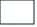 El tratamiento de mis datos personales se basa en la satisfacción de intereses legítimos perseguidos por el responsable del tratamiento o un tercero, debiendo limitarse el tratamiento de los mismos hasta que se obtenga respuesta del ejercicio de este derecho. El tratamiento de mis datos personales se está realizando con fines de investigación científica o histórica o fines estadísticos.  Sin perjuicio de que corresponde al responsable del tratamiento acreditar motivos legítimos imperiosos que prevalezcan sobre mis intereses, derechos y libertades (en los dos primeros supuestos), o una misión realizada en interés público (en el tercer supuesto), acredito como situación personal para oponerme al tratamiento de mis datos personales: ....................................................................................................................................................................................................................................................................................................................................................................................................................................Que sea atendida mi solicitud en los términos anteriormente expuestos en el plazo de un mes. Atentamente, Fecha:Firma: 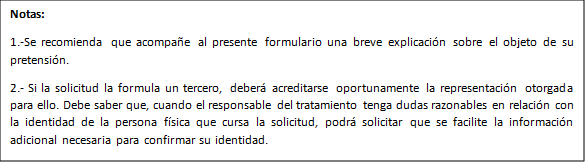 